附件2沙洋县汉上实验学校位置地图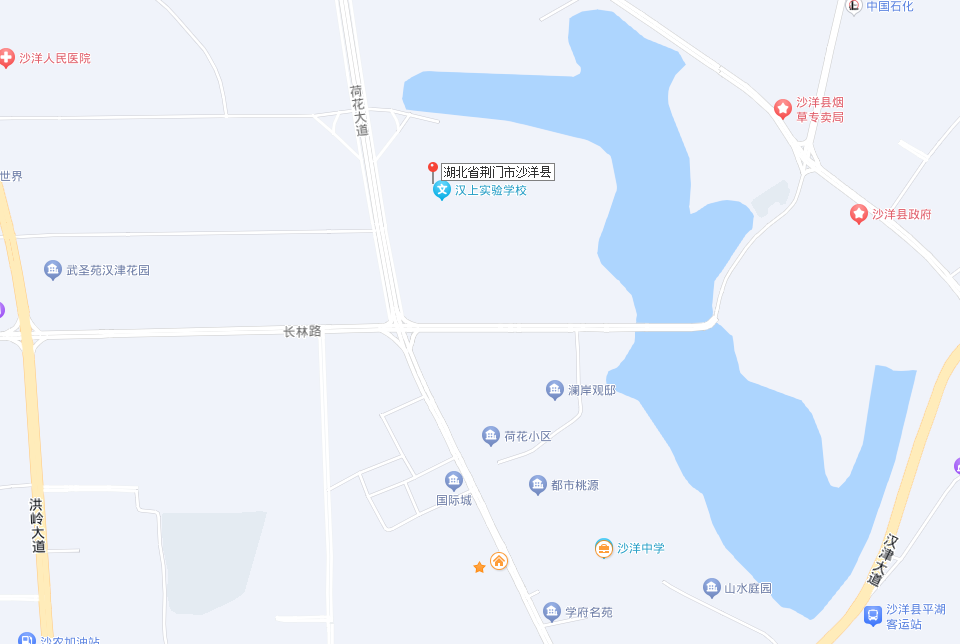 